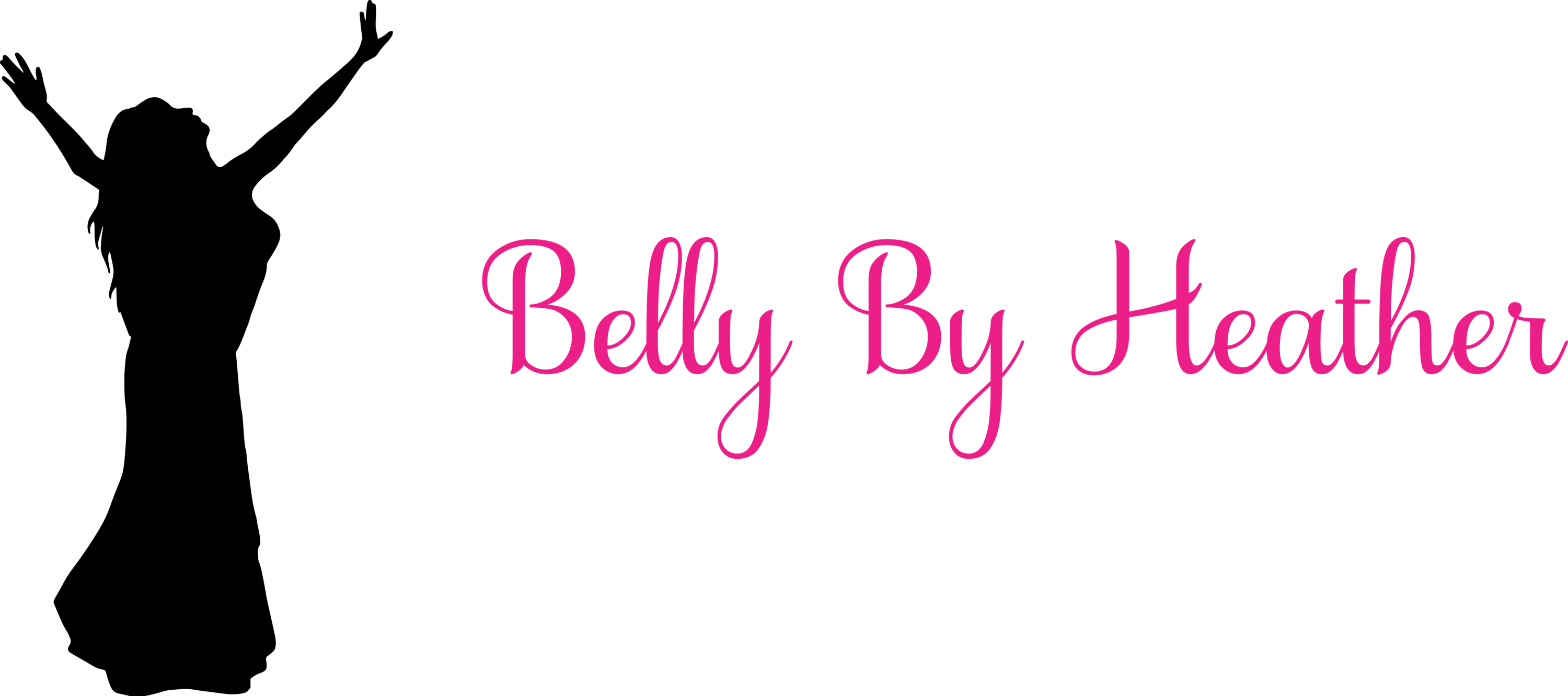 This contract represents the complete terms and conditions between __________________ (“client”) and Heather (Heather Wayman).1.	Heather shall provide: a belly dance performance on ___________ 20___  at the below specified location:address:_______________________________________________________________time:______________(please include the name of the venue or other helpful information for locating the event):The performance selection shall be:   Bridal Shower (15-20 minute show ~ $225)  Bachelorette Party performance and lesson (10-12 minute show/45 minute lesson ~ $300)  Wedding Rehearsal Dinner Performance (15-20 min. performance ~ $225)   Wedding Reception Performance (25-30 minutes ~ $300) The performance shall include finger cymbals and props (such as veils/fans/Isis wings, space permitting).If appropriate, the performer will encourage audience participation through dancing.  Guests of honor may be invited onto the stage to dance, but the performer will not force those who are uninterested in participating.  The performer shall provide music in the form of an iPod, thumb drive or CD.2.	The client shall provide:Payment in the amount of $ __________is due immediately following the performance.  (Check or cash, cash payment is preferred.) Payment may also be made by credit card via PayPal prior to the event to the email address bellybyheather@hotmail.com or online at www.BellyByHeather.com/weddings.html A safe and adequate space for the performer shall be provided.  This includes a floor or stage space that is free of broken glass, spilled liquids, or other hazardous objects.  This also includes an environment that is free of harassment of a sexual nature or otherwise.  If the performer deems the environment unsafe for the above reasons, she may leave without rendering services.  In that case, the client will still be responsible for paying the full amount.A sound system with iPod or thumb drive playing capabilities shall be provided, preferably in the same room in which the performance is to take place.  The sound system is an important part of the show and should be tested prior to the arrival of the performer.  Louder is better.The client shall communicate any special suggestions or requests prior to the beginning of the performance.  The performance has been carefully choreographed and it is difficult to make changes once the performance has begun.  Be assured that, if appropriate, audience participation song/s will be included.Often the performer will have more than one engagement per night, so it is important that the show start at the agreed upon time.  If the performer is required to start more than 30 minutes late, an extra charge of $100 will apply.  In some cases, lateness may result in a shorter show or constitute a breach of contract on the part of the client.It is important to pay the performer in a timely manner once services have been rendered.  If the performer is required to wait more than 15 minutes after the show for payment, an extra charge of $100 will apply.  Often for weddings, payment is left with either the wedding planner or the DJ so that the bride and groom will not be disturbed with this detail.  Please help us to get out the door on time so that we can remain on schedule.A private space will be provided for the performer to change clothes and to store her bags while performing.Agreed to and accepted:____________________________   date ___________          _______________________________ date   _________Heather Wayman                         				     (client) P.O. Box 700Selah, WA  98942817-408-5889                                                                            ________________________________________________heather@bellybyheather.com		        	                   (address and phone #)